Planen for april 2024                                                                                       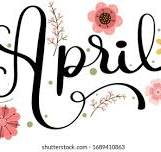 AktiviteterMandag1 aprilTirsdag2 aprilOnsdag3 aprilTorsdag4 aprilFredag5 april2 påskedagSFO stengt!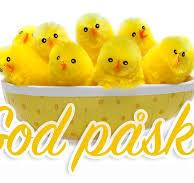 Planleggingsdag både på skole og SFO.Stengt!Gymsalen for 1. trinn.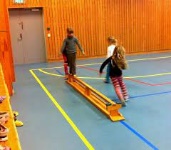 Gymsalen for3-4 trinn. 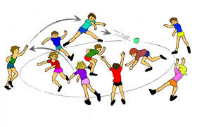 Naturbingoiskoleskogen.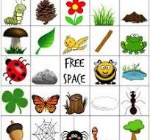 MatFiskekakerBrødskiverKnekkebrød og fruktMandag8 aprilTirsdag9 aprilOnsdag10 aprilTorsdag11 aprilFredag12 aprilGymsalen for 1. trinnØving til Lura talenter.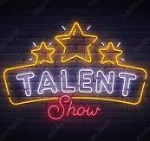 Gymsalen for2. trinnØving til Lura Talenter.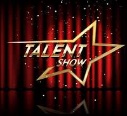 Lura talenteri gymsalen kl. 15.15.Døren åpner 15.00Hjertelig velkommen!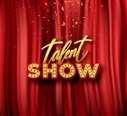 Gymsalen for 3-4 trinn.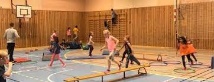 Tarzanløype i gymsalen.For alle.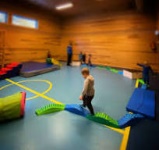 MatKnekkebrød og fruktBrødskiverPølserBrødskiverKnekkebrød med fruktMandag15 aprilTirsdag16 aprilOnsdag17 aprilTorsdag18 aprilFredag19 aprilGymsalenfor 1 trinn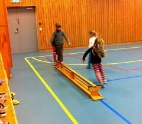 Gymsalen for2. trinnGymsalen for1 trinnGymsalen for3-4 trinnPysjamasfestDisco i gymsalenpopcornMatKnekkebrød med frukt.BrødskiverPizzaBrødskiverKnekkebrød med frukt.Mandag22 aprilTirsdag23 aprilOnsdag24 aprilTorsdag25 aprilFredag26 aprilGymsalenfor 1. trinn.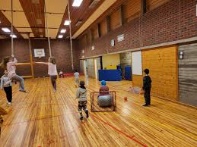 Gymsalen for2. trinn.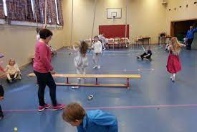 Gymsalen for1. trinn.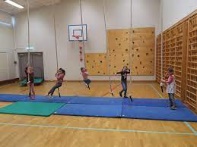 Gymsalen for3-4. trinn.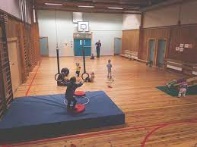 Luras mestre, aktiviteter i skolegården.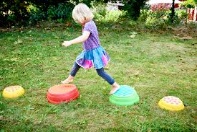 MatKnekkebrød med fruktBrødskiverTacoBrødskiverKnekkebrød med fruktMandag29 aprilTirsdag30 aprilOnsdag1 maiTorsdag2 maiFredag3 maiGymsalen for1.trinn.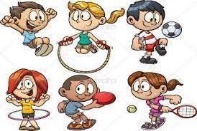 Gymsalen for 2. trinn.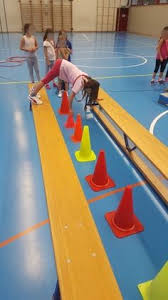 FRIDAGSFOStengt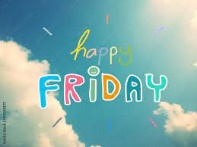 Gymsalen for 3-4. trinn.Tur 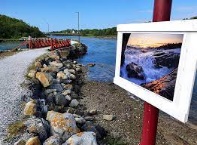 MatKnekkebrød og fruktBrødskiverOsteskiverKnekkebrød og frukt